TESISKAJIAN TEKS KENDALA PENGGUNAAN ISTILAH TEKNOLOGI INFORMASI BERBAHASA INDONESIA DAN RELEVANSINYA DENGAN PEMBELAJARAN BAHASA DI SEKOLAH MENENGAH ATAS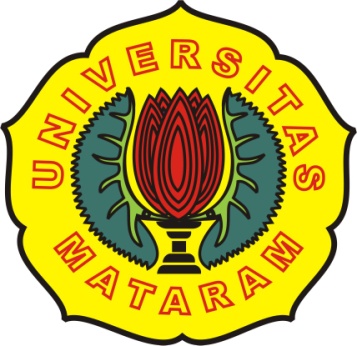 ITSNA HADI SAPTIAWANNIM I2H 013 014PROGRAM STUDI MAGISTER  PENDIDIKAN BAHASA INDONESIAPROGRAM PASCASARJANAUNIVERSITAS MATARAM2016KAJIAN TEKS KENDALA PENGGUNAAN ISTILAH TEKNOLOGI INFORMASI BERBAHASA INDONESIA DAN RELEVANSINYA DENGAN PEMBELAJARAN BAHASA DI SEKOLAH MENENGAH ATASTesisSebagai Salah Satu Syarat untuk Mencapai Derajad MagisterProgram StudiMagister Pendidikan Bahasa IndonesiaItsna Hadi SaptiawanNIM I2H 013 014PROGRAM STUDI MAGISTER PENDIDIKAN BAHASA INDONESIAPROGRAM PASCASARJANAUNIVERSITAS MATARAM2016Halaman Persetujuan TesisTesis ini dinyatakan telah disetujui untuk diujikan.Mataram, 27 Desember 2015MenyetujuiTim Pembimbing:         Pembimbing I,						Pembimbing II,Dr. H. Rusdiawan, M.Pd				Dr. H. Muhammad Sukri, M.HumNIP. 195705111982031002				NIP. 197512312002121001KAJIAN TEKS KENDALA PENGGUNAAN ISTILAH TEKNOLOGI INFORMASI BERBAHASA INDONESIA DAN RELEVANSINYA DENGAN PEMBELAJARAN BAHASA DI SEKOLAH MENENGAH ATASOlehITSNA HADI SAPTIAWANI2H 013 014Telah Dipertahankan di Depan Panitia Ujian TesisPada Hari/Tanggal: Kamis, 7 Januari 2016MenyetujuiTim Pembimbing:Ketua,						Anggota,Dr. H. Rusdiawan, M.Pd			Dr. H. Muhammad Sukri, M.HumNIP. 195705111982031002			NIP. 197512312002121001Ketua Program Studi				Direktur Program PascasarjanaMagister Pendidikan Bahasa Indonesia,	Universitas Mataram,Dr. H. Rusdiawan, M.Pd			Prof. Ir. I Komang Damar Jaya, M.Sc.Agr.Ph.DNIP. 195705111982031002			NIP. 19621231 198703 1 394PENGESYAHAN PENGUJI TESISTesis Atas Nama:  Itsna Hadi Saptiawan NIM I2H013014 dengan judul “Kajian Teks Kendala Penggunaan Istilah Teknologi Informasi Berbahasa Indonesia dan Relevansinya Dengan Pembelajaran Bahasa Di Sekolah Menengah Atas”Tim Penguji:Nama						Jabatan		       Tanda TanganDr. H. Rusdiawan, M.Pd			Ketua		(			)Dr. H. Muhammad Sukri, M.Hum		Anggota	(			)Dr. Halus Mandala, M.Hum		Anggota	(			)Mengetahui,Ketua Program Studi				Direktur Program PascasarjanaMagister Pendidikan Bahasa Indonesia,	Universitas Mataram,Dr. H. Rusdiawan, M.Pd			Prof. Ir. I Komang Damar Jaya, M.Sc.Agr.Ph.DNIP. 195705111982031002			NIP. 19621231 198703 1 394HALAMAN PERNYATAAN KEASLIAN TESISDengan ini saya menyatakan bahwa tesis ini adalah karya asli penulis, kecuali pada rujukan tulisan, saya mengutip teori para ahli yang relevan dengan penelitian saya. Keseluruhan kutipan sudah saya lampirkan dalam daftar pustaka.Mataram, 12 Januari 2015Penulis,(Itsna Hadi Saptiawan)Judul Tesis:Kajian Teks Kendala Penggunaan Istilah Teknologi Informasi Berbahasa Indonesia dan Relevansinya dengan Pembelajaran Bahasa di Sekolah Menengah AtasNama Mahasiswa:Itsna Hadi SaptiawanNomor Induk Mahasiswa:I2H 013 014